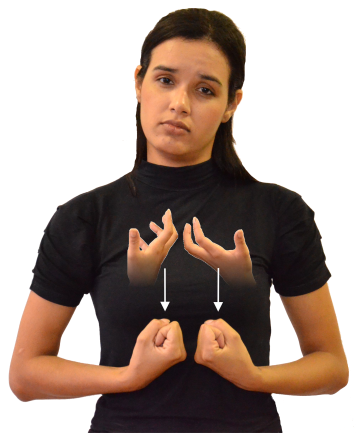 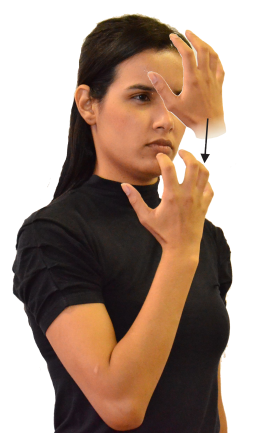 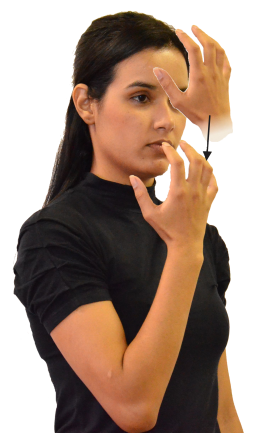       Bravo (expressão facial ríspida)        Sério ( expressão facial neutra)      Bravo (expressão facial ríspida)        Sério ( expressão facial neutra)